INDICAÇÃO Nº 3699/2015Indica ao Poder Executivo Municipal a roçagem de mato no passeio público (calçada), na praça localizada entre a Rua do Rayon e Rua do Cacau, no Bairro Jardim Esmeralda.Excelentíssimo Senhor Prefeito Municipal, Nos termos do Art. 108 do Regimento Interno desta Casa de Leis, dirijo-me a Vossa Excelência para indicar que, por intermédio do Setor competente, promova a roçagem de mato no passeio público (calçada), na praça localizada entre a Rua do Rayon e Rua do Cacau, no Bairro Jardim Esmeralda, neste município. Justificativa:Este vereador esteve “in-loco”, e pôde verificar que o passeio público (calçada) está tomado pelo mato, obrigando as pessoas a caminharem pela rua, correndo o risco de serem atropeladas.Plenário “Dr. Tancredo Neves”, em 23 de setembro  de 2.015.Carlos Fontes-vereador-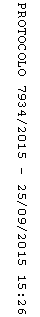 